A Discriptive Title for Your WorkFirstName MiddleName LastName,a) Gaius Julius Ceasarb)a) YourAffiliation, YourDepartment, YourStreet, YourCity, YourCountryb) Senatus Populusque Romanus, Department of Politics, Piazza del Colosseo 1, 00184 Roma, ItalyPlease do not change/add page margins. Please not change fonts/font sizes. You may add figures, chemdraw-schemes and references to your abstract. You may use the entire a4 page (less is ok, but not more). All in all, there is space for around 250 words. The main text should look something like this: Lorem ipsum dolor sit amet, consetetur sadipscing elitr, sed diam nonumy eirmod tempor invidunt ut labore et dolore magna aliquyam erat, sed diam voluptua. At vero eos et accusam et justo duo dolores et ea rebum. Stet clita kasd gubergren, no sea takimata sanctus est Lorem ipsum dolor sit amet. Lorem ipsum dolor sit amet, consetetur sadipscing elitr, sed diam nonumy eirmod tempor invidunt ut labore et dolore magna aliquyam erat, sed diam voluptua. At vero eos et accusam et justo duo dolores et ea rebum. Stet clita kasd gubergren, no sea takimata sanctus est Lorem ipsum dolor sit amet. Lorem ipsum dolor sit amet, consetetur sadipscing elitr, sed diam nonumy eirmod tempor invidunt ut labore et dolore magna aliquyam erat, sed diam voluptua. At vero eos et accusam et justo duo dolores et ea rebum. Stet clita kasd gubergren, no sea takimata sanctus est Lorem ipsum dolor sit amet.[1]   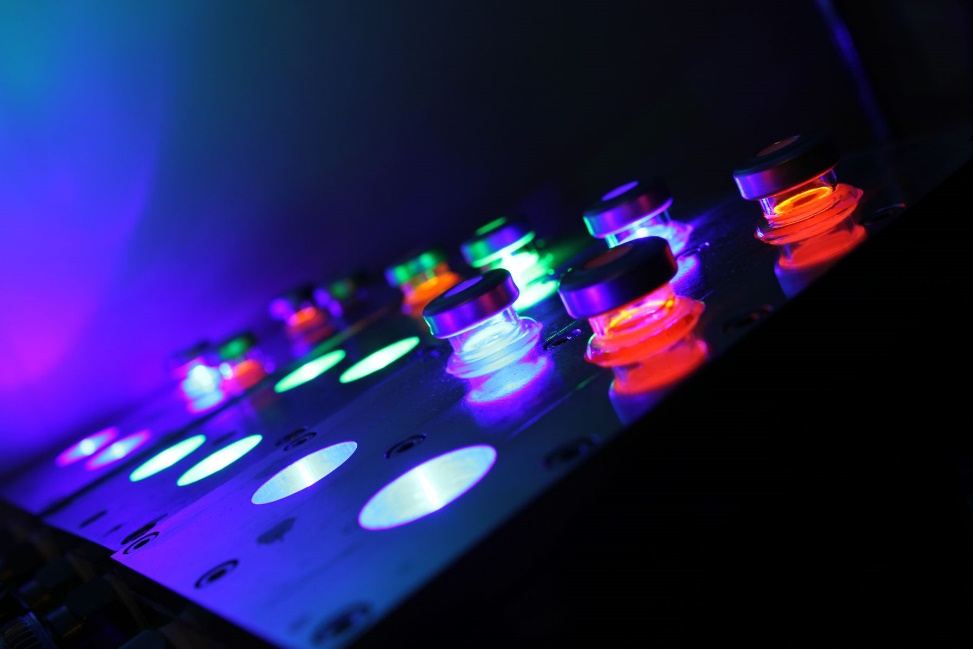 Figure 1:  Add your figure caption here. These are some beautiful lights that do photocatalysis. There are some that are red, some that are green and some that are blue. A figure caption can be quite long if that is necessary to explain everything that is going on in the figure.As shown in Figure 1, duis autem vel eum iriure dolor in hendrerit in vulputate velit esse molestie consequat, vel illum dolore eu feugiat nulla facilisis at vero eros et accumsan et iusto odio dignissim qui blandit praesent luptatum zzril delenit augue duis dolore te feugait nulla facilisi. Lorem ipsum dolor sit amet, consectetuer adipiscing elit, sed diam nonummy nibh euismod tincidunt ut laoreet dolore magna aliquam erat volutpat.[2,3]   [1] A. Author, J. Import. Chem. 73, 393–398 (1980)[2] A. Author and B. Co-author, J. Import. Chem. 129, 24314 (2008)[3] A. Author, B. Co-author and D. Final, J. Interesting Stuff 4, 106 (2023)